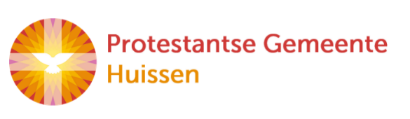 zondag 18 september  2022Vredeszondag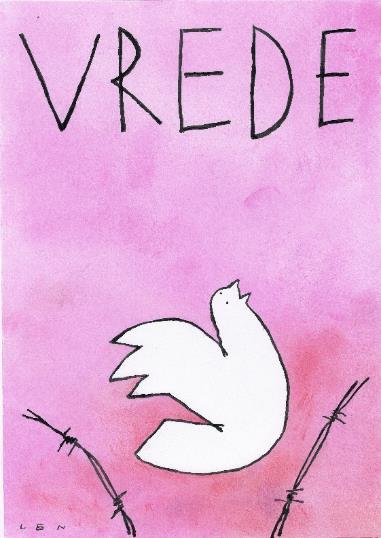 U kunt deze viering ook volgen via www.kerkdienstgemist.nlMuziek De klok luidt - het wordt stilWelkom en begroetingWe bidden samenGod,
we zijn bij elkaar
op zoek naar stilte
naar leven en liefde
naar onszelf
naar UGOD 
LAAT UW LICHT OVER ONS OPGAAN
WEES VOOR ONS LIEFDE DIE BLIJFT	Drempellied 283: 1, 2 en 4 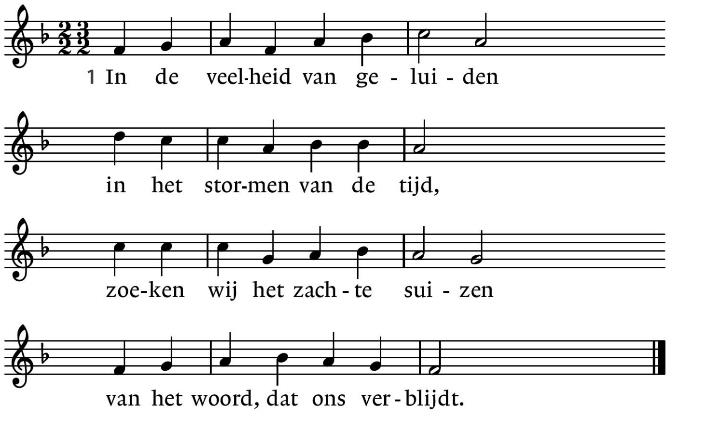 (gemeente gaat staan)Begroeting:V:	Ons samenzijn dragen wij op aan de Eeuwige,A:	de God van Vrede, met wie wij onderweg mogen zijn,V:	die ons verbindt met elkaar,met anderen en de hele ScheppingA:	Die ons verlangen adem geeften ons vertrouwen voedt.V:	Vrede zij bij jullie.A:	Vrede wensen wij toe aan de wereld.Zingen	Lied 275: 1, 2 en 4 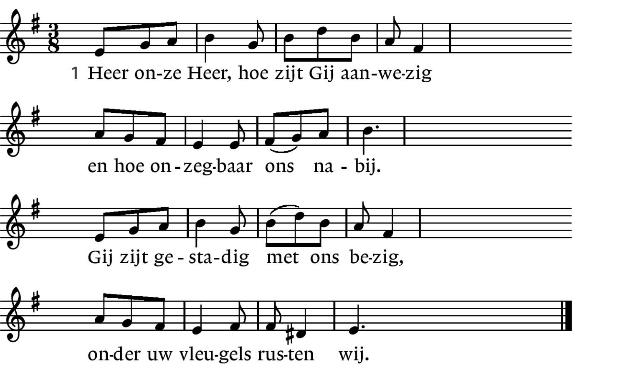 (gemeente gaat zitten)Kyriegebed waarna we zingen: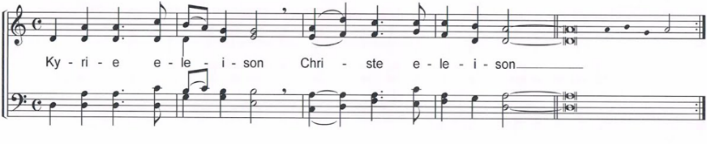 Zingen	Lied 362: 1 en 2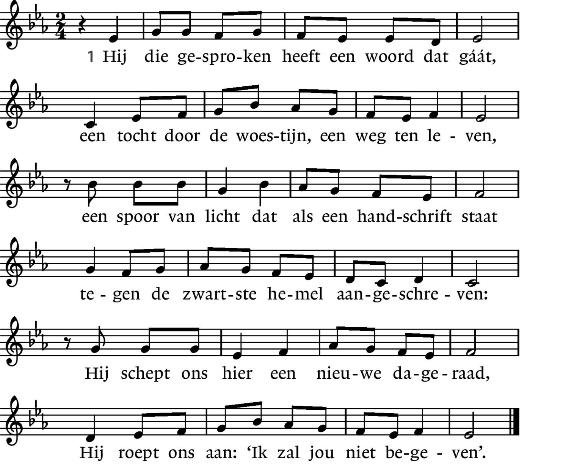 2. Hij die ons in zijn dienstwerk heeft gewild,die het gewaagd heeft onze hand te vragen;die ons uit angst en doem heeft weggetilden ons tot hier op handen heeft gedragen;Hij die verlangen wekt, verlangen stilt –vrees niet, Hij gaat met ons, een weg van dagen.DE SCHRIFTEN                               GebedLezing	Micha 4: 1 – 4 ‘Het komende vredesrijk’Zingen	Lied 1016: 1, 2 en 4 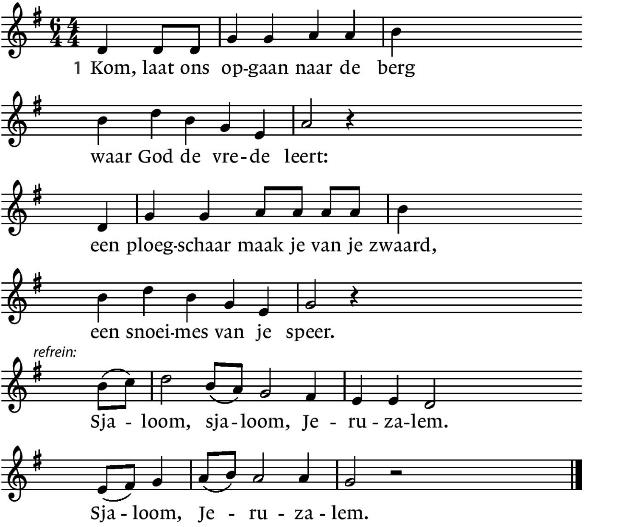 Overweging 
MuziekZingen	Lied 657: 1 en 4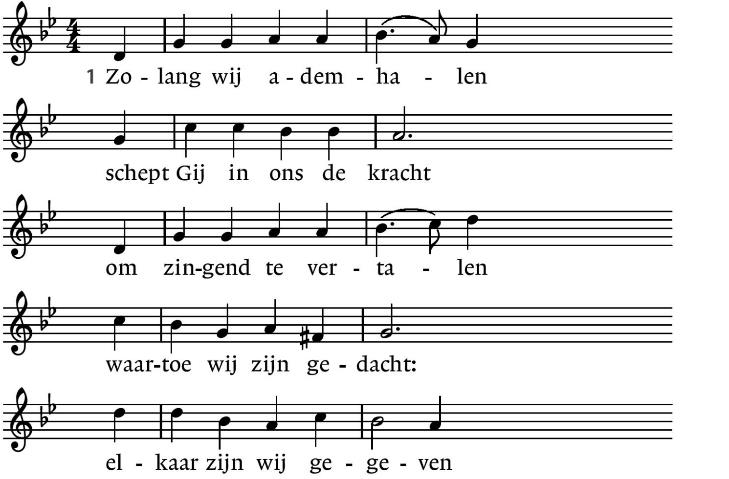 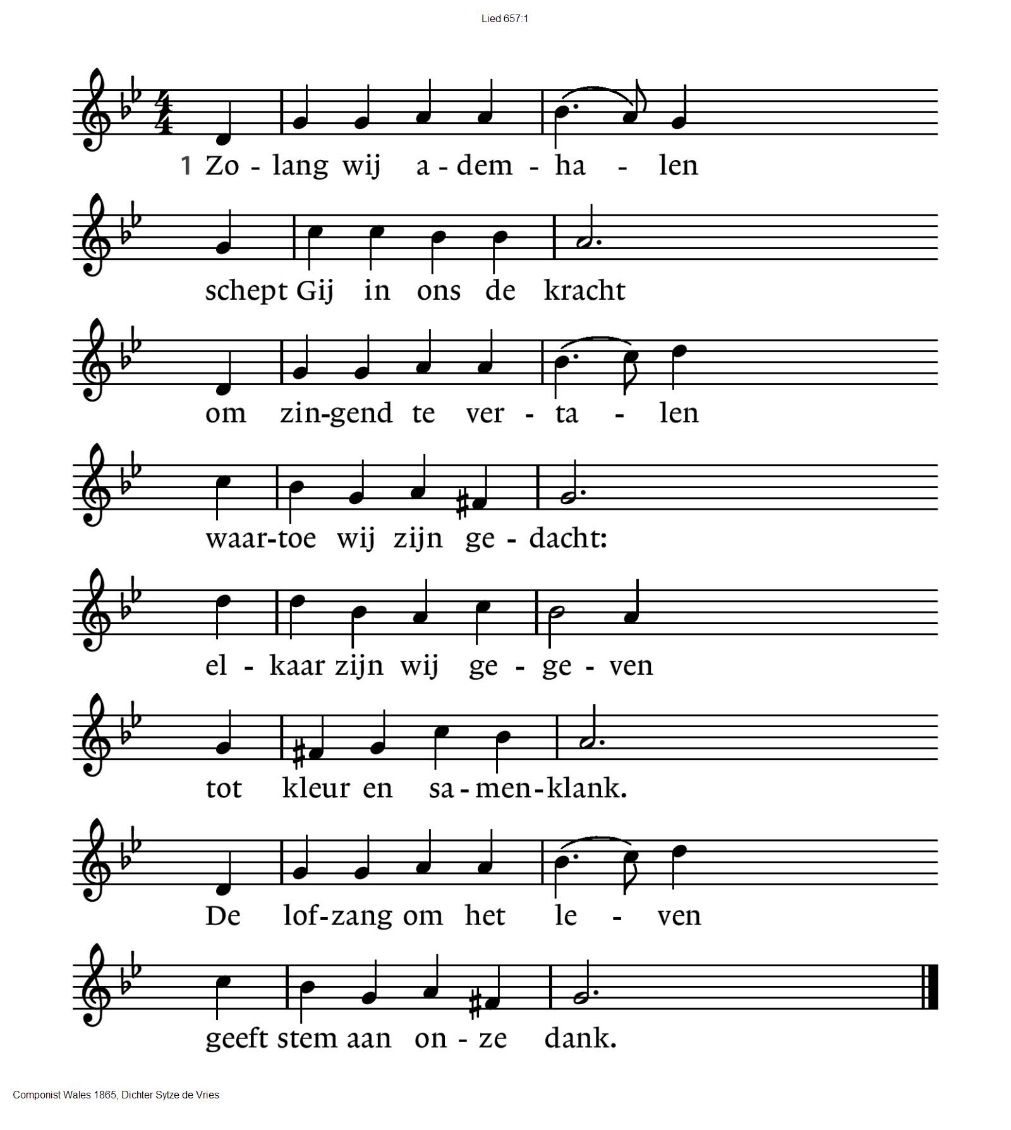 4. Ons lied wordt steeds gedragendoor vleugels van de hoop.Het stijgt de angst te bovenom leven dat verloopt.Het zingt van vergezichten,het ademt van uw Geest.In ons gezang mag lichtenhet komend bruiloftsfeest.Collecte	D. KerkinActie – Syrië	K. Pastoraat en EredienstBericht van overlijden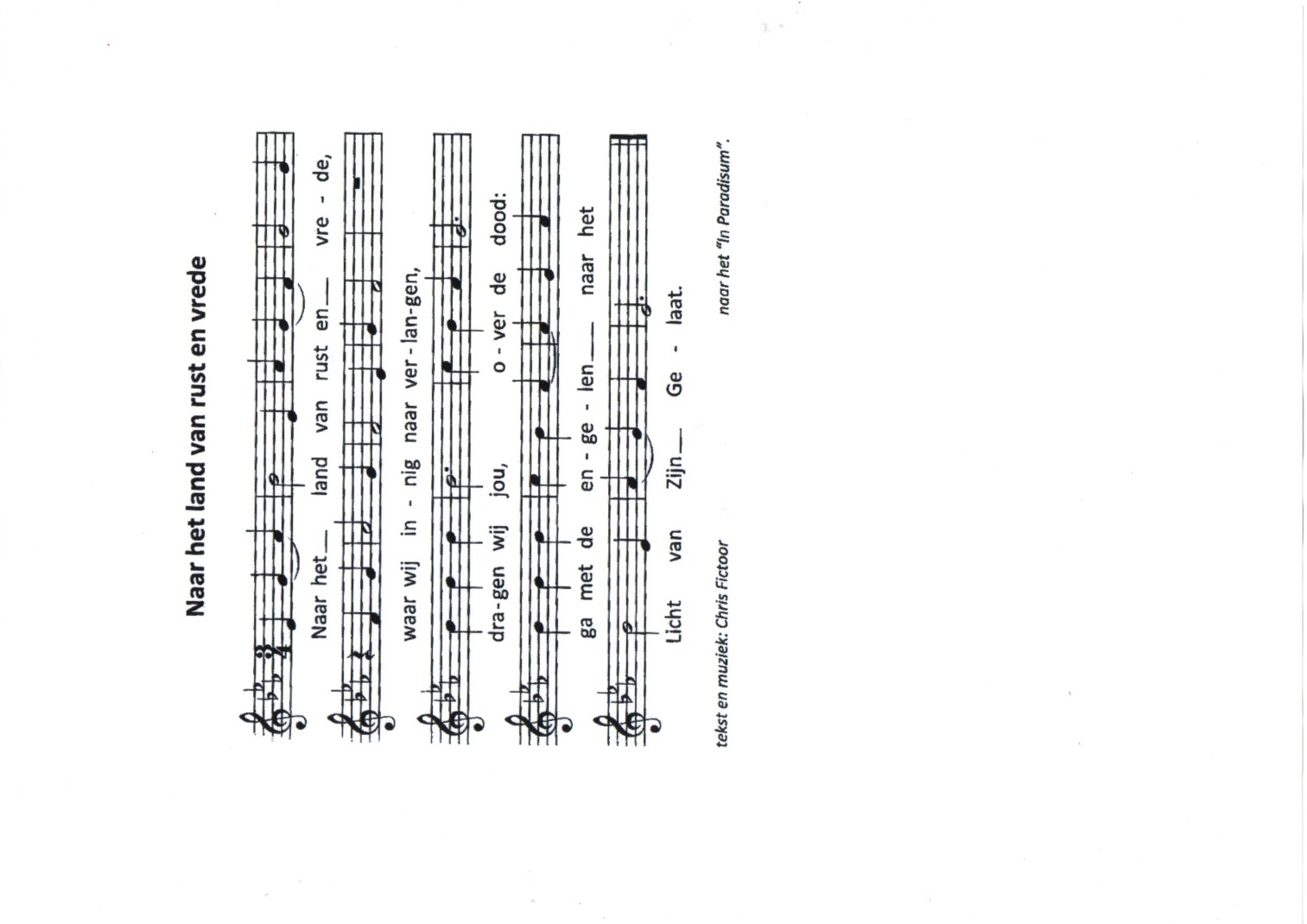 Zingen	Naar het land van rust en vrede (uit: Zoeken en Zien)Gebeden - Stil Gebed - Onze Vader (gesproken)   	- we zingen daarbij als acclamatie 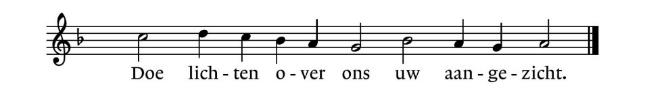 Onze Vader die in de hemel zijt,Uw naam worde geheiligd.Uw koninkrijk kome,Uw wil geschiede,op aarde zoals in de hemel.Geef ons heden ons dagelijks brood.En vergeef ons onze schuldenzoals ook wij onze schuldenaars vergeven.En leid ons niet in verzoeking,maar verlos ons van de boze.Want van U is het koninkrijken de krachten de heerlijkheid in eeuwigheidAmenVredegroet en vredeslied 				          (gemeente gaat staan)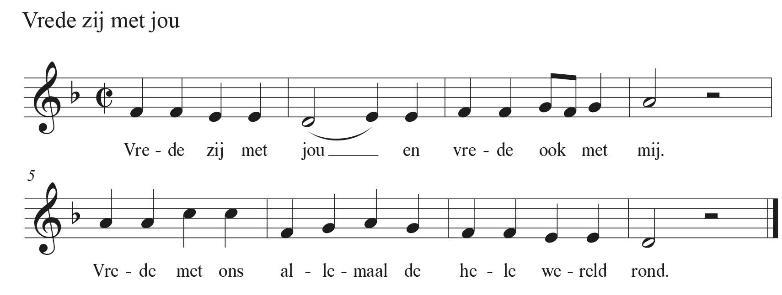 Zingen	Slotlied 416: 1, 2 en 4  Ga met God en Hij zal met je zijn,jou nabij op al je wegenmet zijn raad en troost en zegen.Ga met God en Hij zal met je zijn.Ga met God en Hij zal met je zijn:bij gevaar, in bange tijden,over jou zijn vleugels spreiden.Ga met God en Hij zal met je zijn.Ga met God en Hij zal met je zijntot wij weer elkaar ontmoeten,in zijn naam elkaar begroeten.Ga met God en Hij zal met je zijn.Zegen 	(samen uitgesproken)Dat de liefde van God onze dagen vultdat het leven van Jezus vrede legt in ons hart en onze handen dat de Geest van Godons blijft bewegen en blijft dragen AMEN (samen zingen)MuziekReacties op de viering zijn welkom in de doos in de hal óf via het adres:    reactieviering@pknhuissen.nl. In de werkgroep VIEREN worden deze besproken en wordt er gekeken  hoe we daarmee onze vieringen kunnen ‘verbeteren’.VoorgangerOrganistLectorDs. Margreet de Bree	Herman SchimmelWilmy Viëtor2. En van overal gekomen,drinkend uit de ene bron,bidden wij om nieuwe dromen,richten wij ons naar de zon.4. Laat uw dauw van vrede dalenin de voren van de tijd.Vat ons samen in de stralenvan uw goedertierenheid.2. Gij zijt niet ver van wie U aanbidden,niet hoog en breed van ons vandaan.Gij zijt zo mens´lijk in ons middendat Gij dit lied wel zult verstaan.4. Gij zijt in alles diep verscholen,in al wat leeft en zich ontvouwt.Maar in de mensen wilt Gij wonenmet hart en ziel aan ons getrouwd.2. Wij gaan waar onze voeten gaan,God zet ons op het spoornaar vrede en gerechtigheid,zijn voetstap gaat ons voor.Sjaloom, sjaloom, Jeruzalem.Sjaloom, Jeruzalem.4. Wij gaan waar onze voeten gaande weg van onze Heer,een ploegschaar maak je van je zwaard,een snoeimes van je speer.Sjaloom, sjaloom, Jeruzalem.Sjaloom, Jeruzalem.